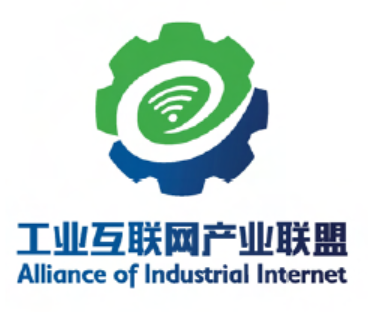 2020工业互联网园区建设方案征集    单位名称：                               联 系 人:                            手机号码：                               邮    箱：                           工业互联网产业联盟制2020年6月主标题：XXXXX建设方案（总体要求：文字凝练，观点突出。总篇幅不超过15页。主标题仿宋字体三号加粗居中、一级标题仿宋字体三号加粗、二级标题仿宋字体四号加粗、三级及其它标题仿宋字体小四号加粗、正文仿宋字体小四号、图注仿宋字体五号加粗）方案概述应包含方案介绍、应用场景、方案特点目标描述方案建设愿景总体建设方案应包含总体方案框架、模块/系统/平台等组成主要内容及方案阐述各版块方案方案预期效果描述园区建设的预期效果（工作成本、产业协同、工作效率等方面）